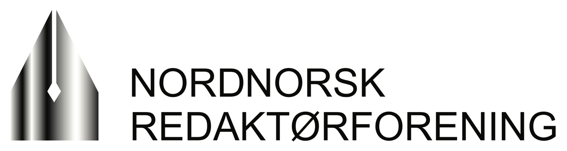 Til alle medlemmer i Nordnorsk RedaktørforeningVi innkaller med dette til årsmøte tirsdag 22. februar kl 13.00Årsmøtet avholdes digitalt via teamsDagsordenNytt fra NR-sekretariatet – Reidun Kjelling NybøAktiviteter 2022: Faglig samling i Mo i Rana i juni/studietur til høstenDet formelle årsmøtet1. Åpning og konstituering.2. Årsberetning for 2021.3. Regnskap for 2021, med revisjonsberetning.4. Valg ava. styreb. valgkomité.c. revisor5. Eventuelle innsendte forslag.Valgkomiteen består av Lars Birger Persen, Sagat og Marit Ulriksen, Rana BladFristen for å sende inn forslag til behandling på årsmøtet er 15. februar.For Nordnorsk Redaktørforening, 8. februar 2022Steinulf Henriksen, leder